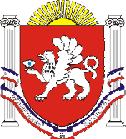 РЕСПУБЛИКА    КРЫМРАЗДОЛЬНЕНСКИЙ РАЙОНКОВЫЛЬНОВСКИЙ СЕЛЬСКИЙ СОВЕТ 57 ( внеочередное) заседание 1 созыва                                               РЕШЕНИЕ           29 мая  2018 года                  с. Ковыльное                                      № 482 О рассмотрении представления прокуратуры Раздольненского района  от 22.05.2018 года № 14-2018  «Об устранении нарушений требований  законодательства в сфере установления зон санитарной охраны источников  питьевого водоснабжения»           Рассмотрев представление прокуратуры Раздольненского  района от 22.05.2018 года № 14-2018  «Об устранении нарушений требований  законодательства в сфере установления зон санитарной охраны источников  питьевого водоснабжения», заслушав информацию председателя Ковыльновского сельского совета Михайленко Ю.Н. Ковыльновский сельский советРЕШИЛ: 1. Представление прокуратуры Раздольненского района  22.05.2018 года № 14-2018  «Об устранении нарушений требований  законодательства в сфере установления зон санитарной охраны источников  питьевого водоснабжения» удовлетворить. 2.  За допущенные нарушения требований федерального законодательства привлечь к дисциплинарной ответственности в виде замечания председателя Ковыльновского сельского совета - главу Администрации Ковыльновского сельского поселения Михайленко Юрия Николаевича.3. Обнародовать настоящее решение на информационном стенде Ковыльновского сельского совета,  расположенном по адресу: с. Ковыльное, ул. 30 лет Победы 5  и  на официальном сайте Администрации Ковыльновского сельского поселения в сети Интернет http://kovilnovskoe-sp.ru/.4. Настоящее решение вступает в силу со дня его официального опубликования.5.  Контроль за выполнением данного решения возложить на  постоянную комиссию по бюджету, налогам, муниципальной собственности, земельных и имущественных отношений, социально-экономическому развитию.Председатель Ковыльновского сельского совета 						               Ю.Н. Михайленко